SEMANA DEL 9 AL 14 DE ABRIL SEMANA 12VALOR: CUIDADO DEL MEDIO AMBIENTEMES DEL IDIOMA Y LA ECOLOGÍAOBSERVACIONES: 1. Del 9 al 13 de abril se hacen las correcciones en el Master2000 de las novedades reportadas y autorizadas por coordinación académica.2.Tener al día los libros reglamentarios en especial las planeaciones, proyectos, observadores de los estudiantes y fichas de seguimiento. Motivo visita de Inspección y Vigilancia anunciada para el día 16 de abril.3.Agradecimiento por el apoyo y responsabilidad con la que los orientadores de grupo cumplieron la actividad de entrega de informe académico correspondiente al primer período académico. Para el segundo período tendremos mejoras en algunos procesos de ésta importante actividad institucional.4.FELICITACIONES a maestros, estudiantes y padres que apoyaron la visita de la delegada del MEN para la evaluación de impacto con la Universidad Nacional de CPE Computadores para Educar.5. Favor estar pendientes de la asistencia a  las zonas de acompañamiento y los aseos de las aulas de clase.Gracias por el apoyo y acompañamiento en las diferentes actividades.PEDRO ALONSO RIVERA BUSTAMANTERECTOR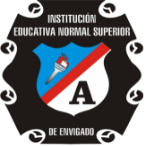 INSTITUCION EDUCATIVA ESCUELA NORMALSUPERIOR DE ENVIGADOCRONOGRAMA 2018FECHAACTIVIDADASISTENTESHORALUGARRESPONSABLESLUNES 9 de abrilReunión ALIADOS10Integrantes1p.m.RectoríaLíder del proyecto por parte del MEN y Diana Grisales.LUNES 9 de abrilAsesoría calidadLíder Gestión Académica11 a.m.Coordinación AcadémicaAsesora y líder de procesoLUNES 9 de abrilReunión equipo TICWilliam PomaresNoreida FlórezRuby Giraldo1:oo p.m.Coordinación AcadémicaLíder del proyectoLUNES 9 de abrilReunión Educación FísicaMaestros del área12:30 p.mCoordinación AcadémicaJefe del áreaMARTES 10 de abrilPosesión del Gobierno EscolarRepresentantes de la comunidad educativaSegunda Hora 1:15 a 2:00 p.mInstalaciones del MUANúcleo Ético PolíticaMARTES 10 de abrilReunión de consejo directivoMiembros del consejo directivoPendienteRectoríaRectorMARTES 10 de abrilCapacitación a los maestros para el trabajo en las aulas virtualesDocentes en hora de disponibilidadJornada escolarSalas de tecnologíaGrupo TICMIERCOLES 11 de abrilOrientación de grupo.Tema: la jornada de los interclases.Comunidad educativaTercera hora de clase: 2:00 a 2:45 p.mAulas de claseOrientadoresMIERCOLES 11 de abrilPre-Icfes 10.3 y 11°s2:00 a 6:15p.m.Aulas claseUdeA Maestros de clase.MIERCOLES 11 de abrilJornada Pedagógica con la UdeA Proyecto Pre-IcfesJhon.M.PérezAida Marín Lucía MonsalveGiovanni Galeano8:00 a.m. a 1:00 p.m.Biblioteca Débora ArangoMonaguillosSecretaría de Ed. y UdeAMIERCOLES 11 de abrilReunión comité de ApoyoPersonal administrativo4:00 p.mRectoríaRectorJUEVES 12 de abrilSalida de grados once a la U de AGrados 11°2 y 11°4Durante la jornadaUniversidad de AntioquiaOrientadores Ángela BolivarMiguel AlboorJulián PérezJUEVES 12 de abrilConsejo AcadémicoIntegrantes1:00p.m.RectoríaRectorJUEVES 12 de abrilEncuentro Nacional Aliados 10Stella SampayoDiana Grisales Según agendaBogotáMENJUEVES 12 de abrilReunión comité de convivencia escolarIntegrantes1:00p.m.RectoríaRectorJUEVES 12 de abrilTamizaje visual para grados novenosGrados novenosDurante la jornadaEnfermería Secretaria de saludVIERNES 13 de abrilJornada: Inauguración INTERCLASES Comunidad EducativaDurante la jornadaCada sedeEquipo organizador y maestrosVIERNES 13 de abrilReunión comité de apoyoComité de apoyo11:30 a 12:30 a.mRectoríaRectorVIERNES 13 de abrilEncuentro Nacional Aliados 10Stella SampayoDiana GrisalesSegún agendaBogotáMENVIERNES 13 de abrilTamizaje visual para grados novenosGrados novenosDurante la jornadaEnfermería Secretaria de saludSABADO 14 de abrilProyecto semillas de Paz Alumnos interesados 3:00 pm Centro Atardecer Líderes del proyecto 